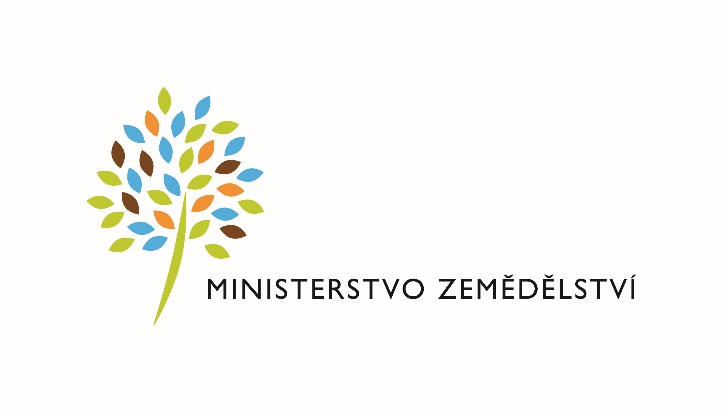 Pozvánka na vzdělávací akci „Školení o finančních nástrojích a řízení rizik pro chovatele dojnic a prasnic“ Vážená paní, vážený pane,Ministerstvo zemědělství ve spolupráci s Ústavem zemědělské ekonomiky a informací si Vás dovolují pozvat na vzdělávací akci pro chovatele dojnic a prasnic, kterým byla na konci roku 2016 schválena žádost o mimořádnou podporu na přizpůsobení a v žádosti se zavázali splnit podmínku absolvovat školení organizované Ministerstvem zemědělství o finančních nástrojích a řízení rizik.Cíl vzdělávací akceProškolení chovatelů dojnic a prasnic v oblasti finančních nástrojů a řízení rizik. Absolvent školení obdrží potvrzení o splnění závazku dle Nařízení vlády č. 365 ze dne 7. listopadu 2016 – o stanovení některých podmínek provádění mimořádné podpory na přizpůsobení pro producenty mléka a zemědělce v dalších odvětvích živočišné výroby §2 odst. (2) písmena e) a odst. (3) písmena e) absolvovat školení organizované Ministerstvem zemědělství o finančních nástrojích a řízení rizik. Příloha Termíny a místa konání školení, program školení a organizační pokynyProgram školeníOrganizátor si vyhrazuje právo na změnu v programu, pokud to bude z organizačních nebo technických důvodů nezbytné.Termíny a místa konání školeníOrganizátor si vyhrazuje právo na změnu v termínu a místa, pokud to bude z organizačních nebo technických důvodů nezbytné.Organizační pokyny:Účast na semináři je bezplatná. V případě dalších otázek nebo nejasností se, prosím, obraťte na Ing. Luboše Blažka - tel. 222 000 440, e-mail: blazek.lubos@uzei.cz . Přihlášení je možné vždy do 7 kalendářních dnů před konáním akce. Přihlašujte se prostřednictvím webové aplikace www.uzei.cz/akce/Ing. Štěpán Kala, MBA, Ph.D
ředitel Ústavu zemědělské ekonomiky a informacíIng. Jiří Šír
náměstek ministra pro řízení Sekce zemědělských komodit, zahraničních vztahů a ekologického zemědělství
Ministerstvo zemědělstvíČasový rozsahObsahŠkolitel9:00 – 9:10PrezenceÚZEI9:10 – 9:15Úvod ÚZEI 9:15 – 10:00Ekonomika chovu dojnic a prasat Metodika kalkulací nákladů a výnosů a zajištění sběru dat pro výběrové šetření ÚZEIEkonomické výsledky chovu dojnic a prasatIng. Bohdana Janotová, DiS, Ing. Jan BoudnýÚZEI10:00 – 10:45Zdůvodnění realizovaných legislativních opatřeníIng. Václav Vilhem CSc. ÚZEIPřestávka10:50 – 11:20Nástroje řízení rizik (pojištění, vzájemné fondy aj.)Ing. Václav Vilhem CSc. ÚZEI11:20 – 12:15Přestávka12:15 – 13:00Porovnání ekonomiky se zeměmi EU, aktuální vývoj trhu s mlékem, vepřovým masem a koncentrovanými krmivyMléko: IFCN DairyIng. Iveta Bošková, PhD.ÚZEI13:00 – 13:45Porovnání ekonomiky se zeměmi EU, aktuální vývoj trhu s mlékem, vepřovým masem a koncentrovanými krmivyVepřové maso: InterPig Ing. Miluše AbrahamováÚZEIPřestávka13:50 – 14:45Využití opatření PRV a národních dotacíIng. Zdeněk Kučera
Agroteam14:45 – 15:15Finanční nástroje PGRLF, podmínky poskytování úvěru Bc. Jan Pátek, DiS.15:15 – 16:00Zelená nafta pro živočišnou výrobuIng. Bohumila Kotenová, Ing. Jan Boháč, MBA. GŘC16:00Diskuze, ukončení vzdělávací akce, předání potvrzení o absolvování školeníÚZEIč.TermínyMísta konání8. 2. 2017Ministerstvo zemědělství, Těšnov 17, Praha 1, sál č. 40015. 2. 2017Třemošenská, a.s., Brožíkova 862, 330 11 Třemošná22. 2. 2017Mendelova univerzita v Brně, Zemědělská 5, Institut celoživotního vzdělávání,  posluchárna E028. 3. 2017Ústí nad Orlicí, Smetanova 43, velká zasedací místnost v budově OSSZ 15. 3. 2017Restaurace "Na Dolánku", Pištín 56, 373 46 Pištín22. 3. 2017KD Větrný Jeníkov, Větrný Jeníkov 18729. 3. 2017Motorest ZD Kokory5. 4. 2017Ministerstvo zemědělství, Těšnov 17, Praha 1, sál č. 400